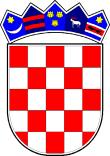 REPUBLIKA HRVATSKA Ured državne uprave u Zagrebačkoj županijiSlužba za društvene djelatnostiIspostava JastrebarskoKLASA: 602-02/15-02/03URBROJ: 238-03/13-15-1Jastrebarsko, 12. 03. 2015.     Temeljem članka 17.Zakona o odgoju i obrazovanju u osnovnoj i srednjoj školi   („Narodne novine“, broj 87/2008.,86/2009., 92/2010., 105/2010., 90/2011.,16/2012. , 86/2012.,126/2012. i 94/2013.), te članka 5.Pravilnika o postupku utvrđivanja psihofizičkog stanja djeteta, učenika te sastavu stručnih  povjerenstava („ Narodne novine“,broj 67/2014.) Ured državne uprave u Zagrebačkoj županiji, Služba za društvene djelatnosti, Ispostava Jastrebarsko, prema evidenciji i popisu školskih obveznika,donosi                                                              R  A  S  P  O  R  E  D             Pregleda djece u prvi razred osnovne škole za školsku godinu 2015./2016. na području                          Grada Jastrebarskog, te općina Klinča Sela, Pisarovina, Krašić i ŽumberakUtvrđivanje psihofizičkog stanja djece ( pregled djece) dorasle za upis u prvi razred osnovne škole za školsku godinu 2015./2016. obavljati će se u razdoblju od 31.ožujka do 15.lipnja 2015.godine.  Datumi pregleda po osnovnim školama su: OŠ Ljube Babića, Jastrebarsko- od 08. travnja do 06. svibnjaOŠ Klinča Sela, Klinča Sela- od 07. svibnja do 21. svibnjaOŠ Kardinala Alojzija Stepinca, Krašić – od 25. svibnja do 28. svibnjaOŠ Vladimira Nazora, Pisarovina, od 01. lipnja do 05. lipnjaZa dan kada se treba javiti na pregled svako dijete dobit će pojedinačni poziv na kućnu adresu, tjedan dana prije pregleda.	Ako dijete ne može pristupiti utvrđivanju psihofizičkog stanja u vremenu koje je utvrđeno rasporedom pregleda, roditelj je dužan do 30. svibnja tekuće godine o tome obavijestiti stručno povjerenstvo škole kojoj dijete pripada prema upisnom području, koje će utvrditi drugo odgovarajuće vrijeme.                                                                             Upravna savjetnica za društvene djelatnosti:                                                                                        Gordana Pavković-Pasecky, prof.          